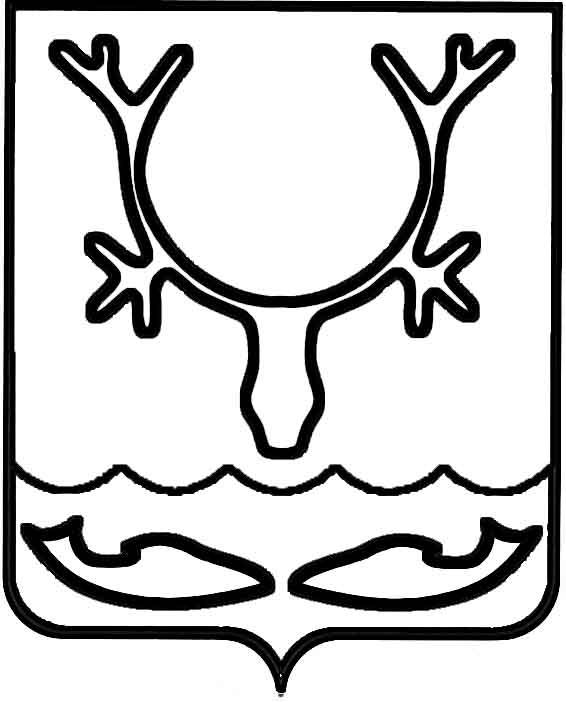 Администрация муниципального образования
"Городской округ "Город Нарьян-Мар"ПОСТАНОВЛЕНИЕО внесении изменений в постановление Администрации МО "Городской округ "Город Нарьян-Мар" от 09.09.2011 № 1539В соответствии со статьей 27 Водного кодекса Российской Федерации,               статьей 16 Федерального закона от 06.10.2003 № 131-ФЗ "Об общих принципах организации местного самоуправления в Российской Федерации", Уставом муниципального образования "Городской округ "Город Нарьян-Мар" Администрация муниципального образования "Городской округ "Город Нарьян-Мар"П О С Т А Н О В Л Я Е Т:Внести в постановление Администрации МО "Городской округ "Город Нарьян-Мар" от 09.09.2011 № 1539 "Об утверждении Правил использования водных объектов общего пользования, расположенных на территории МО "Городской округ "Город Нарьян-Мар", для личных и бытовых нужд" (далее – постановление) следующие изменения:1.1. в наименовании постановления слово "МО" заменить словами "муниципального образования";1.2. в преамбуле постановления слово "МО" заменить словами "муниципального образования";1.3. в пункте 1 постановления слово "МО" заменить словами "муниципального образования";1.4. пункт 2 постановления изложить в следующей редакции:"2. Контроль за исполнением настоящего постановления возложить на первого заместителя главы Администрации МО "Городской округ "Город Нарьян-Мар".".Внести в Правила использования водных объектов общего пользования, расположенных на территории МО "Городской округ "Город Нарьян-Мар", для личных и бытовых нужд, утвержденные постановлением Администрации МО "Городской округ "Город Нарьян-Мар" от 09.09.2011 № 1539, (далее – Правила) следующие изменения:2.1. в наименовании Правил слово "МО" заменить словами "муниципального образования";2.2. в пункте 1.1 Правил слово "МО" заменить словами "муниципального образования";2.3. в пункте 1.2 Правил слово "МО" заменить словами "муниципального образования";2.4. в пункте 1.6 Правил слово "МО" заменить словами "муниципального образования";2.5. пункт 2.2 Правил изложить в следующей редакции:"2.2. Для купания используются водные объекты общего пользования, 
не являющиеся источниками биологических, химических и физических факторов вредного воздействия на человека.Купание может быть запрещено в случае угрозы причинения вреда жизни 
или здоровью людей, несоответствия водного объекта санитарным нормам.Информирование населения о запрете купания осуществляется через средства массовой информации и посредством установки запрещающих знаков безопасности 
на воде.Использование водных объектов для рекреационных целей (туризма, физической культуры и спорта, организации отдыха и укрепления здоровья граждан, 
в том числе организации отдыха детей и их оздоровления) осуществляется 
в соответствии с Водным кодексом Российской Федерации, иными федеральными законами и правилами использования водных объектов для рекреационных целей 
по согласованию с органами государственной власти Ненецкого автономного округа.";2.6. в пункте 2.5 Правил слово "МО" заменить словами "муниципального образования";2.7. в абзаце первом пункта 2.6 Правил слово "МО" заменить словами "муниципального образования";2.8. абзац второй пункта 2.6 Правил изложить в следующей редакции:"Запрет выхода (выезда) на лед устанавливается:".Настоящее постановление вступает в силу после его официального опубликования.04.04.2024№559И.о. главы города Нарьян-Мара А.Н. Бережной